Exotické vtáctvo- 1,50€/voliéraV prípade prihlásenia väčšieho počtu zvierat, tieto napíšte na priložený papier.Poplatok spolu = klietkové 1,50€(2,50€) + katalóg 1,50€ + manipulačný poplatok 2€ = …………………€.Svojim podpisom potvrdzujem súhlas/nesúhlas s poskytovaním svojich osobných údajov v rozsahu: Meno, priezvisko, adresa, telefónne číslo, e-mailova adresa,  za účelom uverejnenia v katalógu XXV. Oblastná výstava zvierat, spojená s expozíciou národných plemien králikov, hydiny a holubov a jesennou špeciálkou KLUBU KANINO, v Nitrianskom Rudne 6.10.2018.   /Zákon č. 18/2018 Z.z./ - Nehodiace sa preškrtnite!Potvrdenie a podpis ZO SZCH                                                    Dátum a podpis chovateľa:Zájazd na výstavu.ZO SZCH Nitrianske Rudno (okres Prievidza) usporiada v dňoch 8.- 10.11. 2018 zájazd na 29. Európsku výstavu zvierat Herning - Dánsko, na ktorú vás srdečne pozývame. Prehliadka výstavy bude 9.11.2018 (piatok) od 11:00 hod. do 18:00 hod. Predpokladaná trasa cesty: Prievidza – Žilina – Poľsko – Nemecko – Herning (Dánsko). Cena zájazdu  70,- €/osoba. Záujemci o zájazd sa môžu prihlásiť a bližšie informácie na: 0905 300 933, kalifornsky.kralik@gmail.com a 0908 227 317, steslik77@gmail.com . Záujemci o zájazd sa musia prihlásiť a zaplatiť zálohu         50,- €/osoba do 31.8.2018, na číslo účtu: SK5209000000000371823444 .VÝSTAVNÉ PODMIENKY PRE XXV. OBLASTNÚ VÝSTAVU ZVIERAT, spojenú s expozíciou národných plemien králikov, hydiny a holubov a jesennou špeciálkou KLUBU KANINO konanú v Nitrianskom Rudne 6.10.2018.1. Výstava je usporiadaná podľa výstavného poriadku SZCH. Vystavovať sa môžu iba zvieratá – králiky, hydina, holuby a exotické vtáctvo. Zvieratá na výstavu môžu prihlásiť iba členovia SZCH a zahraniční vystavovatelia, ktorých zväzy sú členmi EE. Zvieratá musia byť riadne označené predpísanými registračnými obrúčkami alebo tetovaním. Akákoľvek manipulácia so zvieratami počas výstavy zo strany majiteľa bez vedomia príslušného garanta je zakázaná. Vystavovateľ zaslaním prihlášky súhlasí s výstavnými podmienkami a svojim podpisom potvrdí súhlas/nesúhlas s poskytovaním svojich osobných údajov v rozsahu: Meno, priezvisko, adresa, telefónne číslo, e-mailova adresa,  za účelom uverejnenia v katalógu XXV. Oblastná výstava zvierat, spojená s expozíciou národných plemien králikov, hydiny a holubov a jesennou špeciálkou KLUBU KANINO, v Nitrianskom Rudne 6.10.2018. Prihlásením zvierat súhlasím so zverejnením svojich  osobných údajov. /Zákon č. 18/2018 Z.z./2. Pri príležitosti 25 výročia založenia ZO SZCH Nitrianske Rudno, každý chovateľ ktorý vystaví minimálne 4 zvieratá národného plemena dostane upomienkovú cenu.3. Králiky sa budú vystavovať jednotlivo v klietkach.  Horná veková hranica králikov je 6 rokov. Nesmú sa však vystavovať králiky mladšie ako 5 mesiacov u veľkých a stredných plemien a mladšie ako 4 mesiace u malých a zdrobnených. Najlepšie oceneným králikom budú udelené víťazné ceny, ktoré určí posudzovateľ, ďalšími cenami budú víťaz výstavy a najlepšie ocenený králik OV SZCH PD.4. Králiky si budú prevažovať posudzovatelia.5. Hydina bude vystavená vo voliérach v počte 1.2 veľká aj malá – zdrobnená hydina, v jednej voliére. Na najlepšie ocenenú kolekciu alebo jednotlivca  budú udelené víťazné ceny, ktoré určí posudzovateľ, ďalšími cenami budú víťaz výstavy a najlepšie ocenená hydina OV SZCH PD.6. Holuby budú vystavené v klietkach po jednom. Budú riadne posúdené a na najlepšie budúudelené víťazné ceny, ktoré určí posudzovateľ, ďalšími cenami budú víťaz výstavy a najlepšie ocenený holub OV SZCH PD.7. Exotické vtáctvo bude vystavené v uzavretej miestnosti propagačne v klietkach ako expozícia- nebude posúdené. Najkrajšie exempláre budú ocenené víťaznou cenou.8. Predaj zvierat sa uskutoční prostredníctvom garantov. K predajnej cene vystavovatela sa pripočíta 10% v prospech výstavy, platí ich kupujúci. Zvieratá, ktoré nebudú mať určenú pevnú predajnú cenu v prihláške, nebudú v katalógu zaradené ako predajné. U predajných zvierat musí byť určená pevná cena ( uvedená v prihláške ) a priložený rodokmeň ( hlavne u králikov + hydina ). Králiky bez rodokmeňa sa nebudú predávať, ani keď budú mať určenú pevnú cenu, uvedenú vo výstavnom katalógu. . Pokiaľ sa rozhodne vystavovateľ po odoslaní prihlášky na výstavu, resp. počas výstavy, svoje predajné zviera zmeniť na nepredajné, či naopak, musí vopred zaplatiť správny poplatok 2,- €. Peniaze za odpredané zvieratá a katalóg si chovateľ prevezme priamo na výstave v kancelárii výstavy – poštou neposielame!9. Uzávierka prihlášok je 31. augusta 2018 a nebude v žiadnom prípade predĺžená. Po tomto termíne nebudú prihlášky akceptované a zvieratá nebudú prijaté na výstavu. Prihlášky vyplňujte čitateľne! Vyplnené prihlášky, ako aj  poplatky za klietkové, manipulačný poplatok a katalóg ( povinný odber ) zasielajte na adresu:ŠTEFAN ADAMEC, ul. Čsl. Partizánov 256/34, 972 26 Nitrianske Rudno,Telefón: 0908 227 317, e-mail: steslik77@gmail.comVýstavné poplatky sa môžu uhradiť aj pri dovoze zvierat na výstavu.10. Výstavné poplatky sú:MANIPULAČNÝ POPLATOK= 2,00 €, platí každý – iba jeden krát KLIETKA    = 1,50  € , králik,  holub a exot. vtáctvoVOLIÉRA    = 2,50  € , hydinaKATALÓG  = 1,50  € , pre každéhoManipulačný poplatok platí každý vystavovateľ len raz aj keď vystavuje – králiky, holuby a hydinu. Mladí chovatelia majú od poplatkov oslobodené  4 ks zvierat každého druhu, predplatiť si však musia manipulačný poplatok a katalóg!11. Veterinárne podmienky: Na výstavu môžu byť prijaté len zdravé zvieratá s platným veterinárnym osvedčením, nie starším ako 5 dní. Králiky – musia byť očkované proti myxomatóze a hemoragickej chorobe králikov (moru). Pochádzajúce zo zdravých chovov, bez výskytu nákaz prenosných na králiky.Hydina – musí byť klinicky zdravá a pochádzať z chovu, na ktorý sa v čase expedície nevzťahujú žiadne veterinárne obmedzenia. Hydina vyšetrená na Salmonella Pullórum. Holuby – musia byť očkované, musia pochádzať z chovu, na ktorý sa v čase expedície nevzťahujú žiadne veterinárne obmedzenia a holuby nevykazovali známky ochorenia. Zvieratá bez platného veterinárneho potvrdenia nebudú prevzaté na výstavu !12. Zvieratá musia byť na výstavu doručené osobne, 4. októbra 2018 od 13:00 hod. do 19:00 hod. a tiež osobne prevzaté 6. októbra 2018 od 17:00 hod. do 17:30 hod..13. Výstavný výbor zodpovedá za riadne ustajnenie, kŕmenie a napájanie zvierat. Berie tiež záruku za prípadné straty počas výstavy, po obhliadke zvierat veterinárnym lekárom. Nezodpovedá za úhyn chorých zvierat (potvrdzuje MVDr.). Neberie záruku za uhynuté zvieratá a straty počas dopravy.14. Výstavný výbor si vyhradzuje právo na zmeny vo výstavných podmienkach v záujme dobrého priebehu výstavy, predovšetkým z veterinárneho hľadiska. V prípade nekonania sa výstavy, zostávajú výstavné poplatky v prospech výstavy.15. Výstava bude pre verejnosť otvorená: Sobota 6. októbra 2018 od 8:00 do 17:00 hod.Posudzovanie zvierat bude vykonané 5. októbra 2018 bez prístupu verejnosti!16. Vystavovateľ prihlásením zvierat potvrdzuje súhlas s výstavnými podmienkami a súhlasí s uverejnením mena, priezviska, adresy, telefónneho čísla a e-mailu vo výstavnom katalógu a zaväzuje sa zaplatiť výstavné poplatky aj v prípade, ak sa na výstave nezúčastní. Vystavovateľ je povinný uviesť minimálne jedno zviera ako predajné.17. Veterinárny dozor zabezpečuje OVS Prievidza. ( MVDr. Krchňavý )18. Za odložené prenosky výstavný výbor nezodpovedá !19. Slávnostné odovzdanie víťazných cien chovateľom bude 6. októbra 2018 o 16,00hod. za účasti výstavného výboru a starostu obce Nitrianske Rudno.Výstavný výbor Vás, ako aj Vašich priateľov srdečne pozýva k návšteve, ako aj k oboslaniu tejto výstavy.Výstavu usporiada ZO SZCH Nitrianske Rudno a je spojená s expozíciou národných plemien králikov, hydiny a holubov a jesennou špeciálkou KLUBU KANINO.                                                                                                         Výstavný výbor.Králiky- 1,50€/ksHydina- 2,50€/voliéraHoluby- 1,50€/ksPlemenoFarbaPohlaviePredajná cenaPohlaviePlemenoFarbaTetov. značkyTetov. značkyPredajná cenaPohlaviePlemenoFarbaĽ. ucho               P. uchoĽ. ucho               P. uchoPredajná cena              TELEFÓN:………………….............   E-mail:…………………….……..              TELEFÓN:………………….............   E-mail:…………………….……...................              Meno:…….…………. …………   Priezvisko:………………….………...Priezvisko:...........Priezvisko:............................              Adresa:............................................................................................................              Adresa:............................................................................................................              Adresa:............................................................................................................              Adresa:............................................................................................................              Adresa:.............................................................................................................................PohlaviePohlaviePlemenoFarbaTetov. značkyTetov. značkyPredajná cena1.00.1PlemenoFarbaĽ.u.P.u.Predajná cenaPlemenoFarbaPohlaviePredajná cena          Plemeno          Farba       Pohlavie     Predajná cena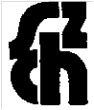 